Para qualquer informação por favor contacte o escritório da nossa paróquia: 732- 254-1800 linha 15 em Português.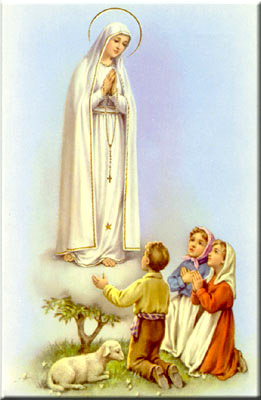 A secretaria Humbelina estará no escritório da paróquia para atender em Português, nas segundas-feiras e quartas-feiras, das 9:00 AM-3:00 PM e sextas-feiras das 9:00AM-2:00PM. ---------------------------------------------------------------------GRUPOS E MINISTÉRIOS NA NOSSA COMUNIDADENos próximos boletins encontraremos algumas informações sobre os diversos grupos e ministérios que existem dentro da nossa comunidade de língua Portuguesa. Todos somos convidados a participar e fazer parte destes grupos! Assim poderemos continuar a ser uma comunidade vibrante, mostrando o que há em nos’ de melhor para oferecer com a nossa diversidade e costumes diferentes. Neste boletim destacaremos o grupo da Irmandade de Fátima.A Irmandade de Fátima existe desde 1984 e actualmente conta com 18 membros activos. E’ um grupo importante para a divulgação da mensagem central de Nossa Senhora do Rosário de Fátima: Conversão, Penitencia, e oração. A Irmandade se reúne cada segundo domingo do mês antes da Missa as 11h para a reza do terço. A liturgia dessa Missa e’ coordenada pelos membros da Irmandade de Fátima, assim como as bonitas procissões de Maio e Outubro. Devemos honrar a Nossa Senhora como Mãe de Deus e que tanto nos ama! Quem se quiser inscrever como membro da Irmandade por favor entre em contacto com a Presidenta do grupo, Ceu’ Santos ou com a secretaria da Paroquia. Todos são convidados a ser membros da Irmandade de Nossa Senhora!CLASSES DE CONFIRMAÇÃO/ SACRAMENTOS PARA ADULTOS Se houver algum adulto precisando de preparação para receber os sacramentos por favor entre em contacto com a Sra. Filomena Granadeiro ou a Sra. Laurinda Gomes ou ligue para o escritório da paróquia. Se são casados pelo civil e não pela Igreja, ou solteiros mas vivendo juntos como casados, por favor consulte primeiro com o pastor da paróquia, o Pe. Damião. ----------------------------------------------------------------------------PROCISSÃO EM HONRA DE NOSSA SENHORA DE FÁTIMA No Sábado dia 12 de Outubro haverá a tradicional procissão das velas as 7:00 PM a volta da Igreja Corpus Christi com a participação das crianças da catequese e os vários grupos e todas as famílias. A Missa será celebrada logo apos a procissão. Contamos com a participação de todos!HOMENAGEM A NOSSA SENHORA DA CONCEIÇÃO APARECIDA                                                           No Domingo dia 13 de Outubro na Missa das 11:30 AM haverá a homenagem a Nossa Senhora da Conceição Aparecida com a coroação de Nossa Senhora. A liturgia será coordenada pela nossa comunidade Brasileira. NÃO HÁ MISSA EM PORTUGUÊS NO DIA 16 DE OUTUBRO O nosso Bispo James virá á nossa paróquia para administrar o Sacramento de Confirmação (Crisma) aos nossos 44 Jovens na quarta-feira dia 16 de Outubro, 2019 as 4:00 PM. Por esse motivo não haverá Missa em português nessa quarta-feira. A intenção da Missa será transferida para a próxima quarta-feira dia 23 de Outubro.---------------------------------------------------------------------EXIBIÇÃO DOS MINISTÉRIOS DA NOSSA PARÓQUIA- (MINISTRY FAIR)No domingo dia 13 de Outubro no salão da Igreja depois de cada Missa, haverá uma exibição dos Ministérios da nossa paróquia- (Ministry Fair). Pedimos aos coordenadores ou um membro de cada Ministério para participar deste evento para representar a nossa comunidade.---------------------------------------------------------------------Intenção do Papa Francisco para Outubro:Pela evangelização: Para que o sopro do Espírito Santo suscite uma nova primavera missionária na Igreja.INTENÇÕES DAS MISSAS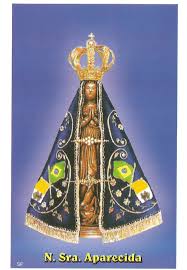 +Sábado 05 de Outubro-Padre Filipe Rocha  +Domingo 06 de Outubro- João Capela e família e rezemos por Cecília Luz e António Costa Lucas +Quarta-feira 09 de Outubro- Almas do Purgatório +Sábado 12 de Outubro- João Laranjeiro e rezemos por Maria da Anunciação+Domingo 13 de Outubro- Sandro Feiteira e rezemos pelos membros de Irmandade de Fátima---------------------------------------------------------------------O livro de Missas para o ano de 2020 já está aberto para quem quiser marcar intenções de Missas. Para marcar uma intenção deve marcar no escritório. Os nomes marcados na hora da Missa são pedidos de orações. ---------------------------------------------------------------------PROGRAMAÇÃO DO MINISTÉRIO DE EVANGELIZAÇÃO *FAMILY MOVIE NIGHT- Noite de Cinema em Família Traga seus amigos para uma noite de convívio. Entrada gratis!
Sexta-feira- 18 de Outubro, 2019
Salão de Corpus Christi Church Convívio- 6:30-7:00 PM e o filme a seguir ao convívio. Filme: "Unplanned"---------------------------------------------------------------------REGISTOS PARA A CATEQUESEO último dia para registar as crianças para a catequese já passou. Se ainda houver alguém que precisa registar o seu filho/filha por favor dirija-se á equipe catequética no dia 19 de Outubro as 5:30 PM no salão da Igreja. Se estiver a registar a criança pela primeira vez, precisa trazer a certidão de nascimento e do Baptismo da criança. ---------------------------------------------------------------------Nossa Despensa de Tempo, Talento, & TesouroOfertório de 28 e 29 de Setembro 2019Coleta: $4,805.00 + pelo correio $889.00 Segunda coleta- $2,273.00 (taxas para a Diocese)Muito obrigado a todos pela vossa generosidade e sacrifício!BATIZADOS E ENVIADOSEstamos no Mês Missionário Extraordinário convocado pelo papa Francisco para celebrar o centenário da carta apostólica Maximum Illud de seu predecessor, Bento 15. Para reavivar a consciência batismal do povo de Deus em relação à missão da Igreja, o tema para este mês é: “Batizados e enviados. A Igreja de Cristo em missão no mundo”.Despertar a consciência da missio ad gentes e retomar, com novo impulso, a transformação missionária da vida e da pastoral é o objetivo deste mês missionário. No encontro com os bispos da América Latina, em setembro de 2017, o papa Francisco destacou: “Trata-se de pôr a missão de Jesus no coração da Igreja, transformando-a em critério para medir a eficácia de suas estruturas, os resultados de seu trabalho, a fecundidade de seus ministros e a alegria que eles são capazes de suscitar. Porque sem alegria não se atrai ninguém”.A cena do evangelho deste domingo, descrita por Lucas, destaca a “necessidade de rezar sempre, e nunca desistir”. Rezar é a primeira forma de cooperação missionária. Perseverando nesse caminho, “Deus fará justiça bem depressa”. No contexto atual, o foco são as multidões de pobres e excluídos pelo sistema econômico, representados no texto bíblico pelo grito da viúva. Todo batizado é enviado às periferias existenciais e geográficas para fazer-se próximo dos que mais necessitam e clamam por justiça. A estes, que são os primeiros destinatários do evangelho, não podemos ficar indiferentes. Outra forma de cooperação missionária é a partilha dos bens.                                           Pe. Maurício da Silva Jardim------------------------------------------------------------------------"Que o Mês Missionário Extraordinário se torne uma ocasião de graça intensa e fecunda para promover iniciativas e intensificar, de modo particular, a oração - alma de toda a missão -, o anúncio do Evangelho, a reflexão bíblica e teológica sobre a missão, as obras de caridade cristã e as ações concretas de colaboração e solidariedade entre as Igrejas, de modo que se desperte e jamais nos seja roubado o entusiasmo missionário", ressalta o Pontífice no documento. (EPC)